Решение № 79 от 12 июля 2017 г. О рассмотрении обращения к прокурору города Москвы о ходе реконструкции и комплексного благоустройства парка-усадьбы «Михалково»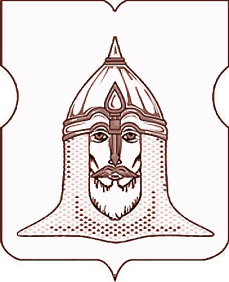 СОВЕТ ДЕПУТАТОВМУНИЦИПАЛЬНОГО ОКРУГА ГОЛОВИНСКИЙРЕШЕНИЕ12 июля 2017 года № 79О рассмотрении обращения  к прокурору города Москвы о ходе реконструкции и комплексного благоустройства парка-усадьбы «Михалково»Согласно пункту 6 статьи 2, статье 5 Закона города Москвы от 25 ноября 2009 года № 9 «О гарантиях осуществления полномочий лиц, замещающих муниципальные должности в городе Москве», статье 34 Закона г. Москвы от 06 ноября 2002 № 56                    «Об организации местного самоуправления в городе Москве», статье 12 Устава муниципального округа Головинский, принимая во внимание информацию главы муниципального округа Головинский Архипцовой Н.В.Советом депутатов принято решение1. Рассмотреть обращение (приложение) к прокурору города Москвы по вопросу начала комплексного благоустройства и озеленения парка-усадьбы «Михалково.2. Одобрить в целом текст обращения к прокурору города Москвы.3. Администрации муниципального округа Головинский:     3.1. Обеспечить направление обращения в адрес прокурора города Москвы.     3.2. Разместить настоящее решение в газете «Наше Головино» и на официальном сайте органов местного самоуправления муниципального округа Головинский                      www.nashe-golovino.ru.4. Главе муниципального округа Головинский Архипцовой Н.В.при получении ответа на обращение проинформировать депутатов на заседании Совета депутатов муниципального округа Головинский.
5. Настоящее решение вступает в силу со дня его принятия.
6. Контроль исполнения настоящего решения возложить на главу муниципального округа Головинский Архипцову Н.В., председателя Регламентной Комиссии – депутата Сердцева А.И.Главамуниципального округа Головинский                                                     Н.В. АрхипцоваПриложение к решению Советадепутатов муниципального округаГоловинскийот 12 июля 2017 года №79ОбращениеПрокурору города МосквыВ.В. Чурикову109992, г. Москва,пл. Крестьянская Застава,дом 1.Уважаемый Владимир Викторович!            Обращаюсь к Вам в соответствии с решением Совета депутатов муниципального округа Головинский от 12 июля 2017 года № 79 «О рассмотрении обращения к прокурору города Москвы о ходе реконструкции и комплексного благоустройства парка-усадьбы «Михалково».            С 15-го июня 2017 года в парке-усадьбе «Михалково» Головинского района в соответствии с Целевой программой города Москвы «Развитие индустрии отдыха и туризма на 2012-2018 годы» начата реконструкция территории данного парка-усадьбы, которая является объектом культурного наследия (произведением садово-паркового искусства) регионального значения, принятым под государственную охрану в соответствии с решением Мосгорисполкома от 2 января 1979 г. № 3.             Для жителей Головинского района парк-усадьба «Михалково» имеет большое значение как культурное и историческое, так и экологическое. Предварительно на заседании Совета депутатов муниципального округа Головинский (далее – Совет депутатов) 31.01.2017 г. рассматривалась Концепция данной реконструкции, где были высказаны со стороны Совета депутатов и жителей предложения и замечания с учетом статуса данного объекта. При обсуждении данной Концепции о массовой вырубке деревьев и порче травяного покрова на заседании Совета депутатов речь не шла.            Однако, как оказалось в итоге, Проектом реконструкции предусмотрена вырубка 2800 деревьев. В окончательном варианте согласованного с Департаментом культурного наследия города Москвы, Департаментом природопользования и охраны окружающей среды города Москвы проект Совету депутатов представлен не был.            Заказчиком является ГУП «Мосремонт», работы 
выполняются подрядной организацией АО группа компаний ЕКС. На встрече с жителями 10 июля 2017 г. представитель Департамента капитального ремонта города Москвы заявил о том, что договор на выполнение работ был заключен только в этот день (т.е. 10.07.2017 г.).           Считаем, что такой подход со стороны исполнителей работ к 
объекту культурного наследия варварским и незаконным, нарушающим не только законодательство, но и право жителей на благоприятную окружающую среду.            На территории парка-усадьбы «Михалково» на сегодняшний день проведены уже работы с массовой вырубкой зеленых насаждений без соответствующих документов (227 шт.), а также работы проводились без соблюдения правил безопасности труда, без сохранения травяного покрова, так как наследием в парке является существующий ландшафт, который требует сохранения и улучшения.             Обращаем Ваше внимание, что подрядной организацией АО группа компаний ЕКС работы начаты до заключения государственного контракта, что является явным нарушением законодательства.            На основании вышеизложенного, руководствуясь Федеральным законом от 17 января 1992 года № 2202-1 «О прокуратуре Российской Федерации», прошу Вас, уважаемый Владимир Викторович, провести соответствующую проверку всех обстоятельств, а также законности массовой вырубки деревьев и кустарников на территории парка-усадьбы «Михалково», и принять меры прокурорского реагирования по предотвращению нарушений, имевших место в ходе проведения работ по реконструкции парка-усадьбы, а также обратиться в суд с заявлением в защиту прав, свобод и законных интересов граждан.            Приложение на ___ листах. Главамуниципального округа Головинский                  Н.В. Архипцова